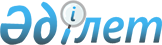 Об утверждении соглашений и договоров по созданию совместного предприятия "Тенгизшевройл"<*> Сноска. См. постановление от 29 декабpя 1993 г. N 1308.Постановление Кабинета Министров Республики Казахстан от 5 апреля 1993 г. N 260



          В связи с завершением разработки основополагающих
документов по созданию совместного предприятия "Тенгизшевройл"
Кабинет Министров Республики Казахстан ПОСТАНОВЛЯЕТ:




          1. Утвердить заключенные соглашения и договоры по созданию
совместного предприятия "Тенгизшевройл" для разработки нефтяного
месторождения Тенгиз в Атырауской области с участием 
корпорации "Шеврон".




          2. Министерству экономики, Министерству геологии и охраны недр,
Министерству финансов, Министерству энергетики и топливных ресурсов,
Министерству экологии и биоресурсов, Министерству внешнеэкономических
связей, Министерству здравоохранения, Министерству связи,
Министерству труда Республики Казахстан, Государственному комитету
Республики Казахстан по государственному имуществу, Государственному 
комитету Республики Казахстан по землеустройству и земельным 
отношениям, Государственному комитету Республики Казахстан по надзору 
за безопасным ведением работ в промышленности и горному надзору, главе
Атырауской областной администрации, другим министерствам и ведомствам
республики обеспечить в установленном порядке совместное предприятие 
"Тенгизшевройл" всеми необходимыми для ведения хозяйственной 
деятельности лицензиями и разрешениями.




          3. Министерству экономики, Министерству энергетики и топливных
ресурсов Республики Казахстан, главе Атырауской областной 
администрации обеспечить координацию деятельности совместного
предприятия "Тенгизшевройл" и согласование его планов с программой
развития нефтегазовой отрасли Республики Казахстан и
социально-экономического развития региона.




          4. Утвердить Чердабаева Р.Т. - Министра нефтяной и газовой
промышленности Республики Казахстан, Сагитжанова С. - генерального
директора акционерного общества "Тенгизнефтегаз", Саламатова М.Г.-
президента Государственной холдинговой компании "Мунайгаз" членами
Совета Партнерства совместного предприятия "Тенгизшевройл".
<*>



          Министерству экономики, Министерству финансов Республики
Казахстан, Государственному комитету Республики Казахстан по
государственному имуществу определить своих наблюдателей для
работы в Совете Партнерства.




          Сноска. Абзац первый пункта 4 в редакции постановлений 
Кабинета Министров Республики Казахстан от 28 июля 1994 г. N 838
и от 5 октября 1994 г. N 1110.




          5. Разрешить использование в соответствии с положением
учредительных документов на социально-экономическое развитие
Атырауской области 50 миллионов долларов США из платежей,
выплачиваемых Американской Стороной.




          6. Министерству финансов, Министерству экономики, Министерству
экологии и биоресурсов Республики Казахстан с участием Национального
банка Республики Казахстан в трехмесячный срок определить порядок
распределения и использования всех валютных поступлений, причитающихся
Казахстанской Стороне, и внести на утверждение в Кабинет Министров 
Республики Казахстан.




          Выделить Министерству энергетики и топливных ресурсов
Республики Казахстан подписной бонус в размере 25 миллионов долларов
США для развития нефтегазовой отрасли республики и оплаты за работы,
выполненные привлеченными консультантами при подготовке учредительных
документов и формировании совместного предприятия "Тенгизшевройл"




          7. Министерству энергетики и топливных ресурсов, Министерству 
экологии и биоресурсов Республики Казахстан с участием совместного
предприятия "Тенгизшевройл" разработать программу работ и
обязательства сторон, включая финансирование по охране природы,
и внести соответствующий проект решения Правительства республики.




          8. Министерству транспорта, Министерству транспортного 
строительства, Министерству связи, Министерству энергетики и
топливных ресурсов Республики Казахстан в месячный срок внести
в Кабинет Министров Республики Казахстан проект постановления
Правительства республики "О развитии транспортной инфраструктуры
и связи в Западно-Казахстанском регионе Республики Казахстан".




          9. Министерству труда Республики Казахстан совместно с
Министерством энергетики и топливных ресурсов Республики Казахстан
и с участием совместного предприятия "Тенгизшевройл" решить
вопрос о частичной оплате труда нанимаемых в республике работников
этого совместного предприятия в свободно конвертируемой валюте.




          10. Министерству финансов Республики Казахстан и главе
администрации Эмбинского района Атырауской области провести в
установленном порядке регистрацию совместного предприятия
"Тенгизшевройл".








                        Премьер-министр




                      Республики Казахстан








					© 2012. РГП на ПХВ «Институт законодательства и правовой информации Республики Казахстан» Министерства юстиции Республики Казахстан
				